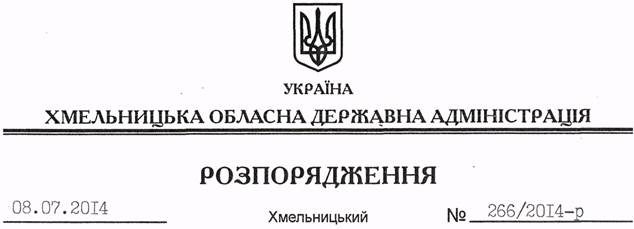 На підставі статей 6, 39 Закону України “Про місцеві державні адміністрації”:Внести зміни до розпорядження голови обласної державної адміністрації від 26.03.2013 № 83/2013-р “Про заходи з питань легалізації виплати заробітної плати і зайнятості населення в області”:1. Викласти додаток 1 до нього у новій редакції (додається).2. Пункт 6 викласти у такій редакції:“6. Контроль за виконанням цього розпорядження покласти на першого заступника голови обласної державної адміністрації О.Симчишина”.Голова адміністрації									Л.ПрусПро внесення змін до розпорядження голови обласної державної адміністрації від 26.03.2013 № 83/2013-р